Технологическая карта интегрированного урока информатики и истории  «Создание графических изображений. Геральдическая лаборатория».ФИО учителя:  Борисова Анна ВасильевнаМесто работы: МБОУ СОШ №9 г. АбаканПредмет: интегративный урок информатики и историиТема урока: «Создание графических изображений. Геральдическая лаборатория».Класс: 7Планируемые результаты:Личностные: воспитание уважения к Отечеству, прошлому и настоящему многонационального народа России; знание истории, культуры своего края; формирование осознанного, уважительного и доброжелательного отношения к собеседнику, его мнению, мировоззрению, культуре, к истории, культуре, традициям, ценностям народов своего края; готовности и способности вести диалог с другими людьми и достигать в нём взаимопонимания.Регулятивные: умение самостоятельно определять цели своего обучения, ставить и формулировать для себя новые задачи в учёбе и познавательной деятельности; планирование своей деятельности, оценивание результатов своего труда. Познавательные: осуществление анализа объектов с выделением существенных признаков, построение рассуждений в форме простых суждений. Коммуникативные: умение организовывать  учебное сотрудничество и совместную деятельность с учителем и сверстниками;   работать индивидуально и в группе: находить общее решение и разрешать конфликты на основе согласования позиций и учёта интересов;  формулировать, аргументировать и отстаивать своё мнение.Предметные: создание и редактирование изображения с помощью инструментов растрового графического редактора,  создание композиции в соответствии с определёнными условиями; понимание значения терминов «герб» и «геральдика»; изучение геральдики республики и родного города, знание основных элементов герба и умение «читать» геральдические символы.Тип урока: ●по содержанию – урок «открытия» нового знания и приемов работы;●по характеру – интерактивный, урок-проектная деятельность;●по форме – интегрированный урок информатики и краеведения.Оборудование: интерактивная доска, персональные компьютеры, программное обеспечение (Paint, Smart notebook)Технологическая карта урокаПриложение 1Paint – это … редактор.Инструмент .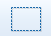 Инструмент 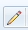 Инструмент 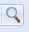 Приложение 2Этап урокаДеятельность ученикаДеятельность учителяФормы и методы работыФормируемые УУДрганизационный момент, приветствие●Приветствуют учителей.Настраиваются на рабочий лад.Слушают стихотворениеЗемля моя Хакасияавтор: Ольга КатющикЖивым ковром меж снежных гор покоясь,Горишь жарками – блёстками шитья,А Енисей, как будто синий пояс,Обвил тебя, Хакасия моя.Гощу ли в отдаленной стороне я,Где голую равнину выжег зной, -Встает и там, отрадно зеленея,Весенняя тайга передо мной.Я вижу твои древние курганы,Где рыж ковыль, как ржавчина копья, -Они – как зарубцованные раныПод сердцем у тебя, земля моя.●Ребята делятся впечатлением о стихотворении.Учитель информатики приветствует ребят. Учитель истории читает стихотворение о ХакасииФорма: фронтальная. Метод: анализ, беседавоспитание уважения к Отечеству, прошлому и настоящему многонационального народа России; Актуализация●Разгадывают по очереди на интерактивной доске  кроссворд  (Приложение 2), в котором зашифровано слово «герб» (прием «жалюзи») ●(Прием «карусель»). Ребята организуют внутренний и внешний круг, которые движутся в разных направлениях под музыку. Когда музыка заканчивается, учащиеся останавливаются и образуют новые пары.  В парах отвечают на вопросы открытого характера:1.Знаете ли вы, ребята, что такое герб. Если да, то попытайтесь  сформулировать определение2. А как вы думаете, какая наука изучает «герб»? 3. Как вы думаете, есть ли герб у нашей республики, у нашего города? А что на нем изображено?4.А Может ли человек создать свой собственный герб? В каких случаях? 5.  Как вы понимаете понятие геральдическая лаборатория? ●Ответы учащихся в парах разного состава.●Ребята с помощью учителя формулируют определения «Герб» и «Геральдика». Записывают определения в тетрадь.●Учитель информатики предлагает разгадать кроссворд на ИД.●По завершению разгадывания кроссворда, учитель истории, используя прием «карусель», задает учащимся вопросы на актуализацию ранее усвоенных знаний для обсуждения в парах разного состава.Подводит учащихся к формулированию определений «Герб» и «Геральдика»(Герб – отличительный знак государства, города, сословия, рода и т.п., изображаемый на флагах, монетах, бланках, печатях и т.п.)(Геральдика –  специальная историческая дисциплина, занимающаяся изучением гербов, а также традиций и практики их использования)Формы: работа в парах, фронтальная, индивидуальнаяМетод: работа с ИД («жалюзи»), «карусель», метод критического мышления,-Осуществление анализа объектов с выделением существенных признаков, -построение рассуждений в форме простых суждений.Проблематизация●Ребята отвечают на вопросы учителя:-Давайте представим, что сегодня мы работаем в геральдической лаборатории. Как вы думаете, чем мы будем заниматься в этой лаборатории? ●Ответы учащихся-А достаточно ли наших знаний, чтобы работать в этой лаборатории?●Ребята формулируют проблему:что нужно знать и уметь, чтобы создать свой собственный герб. (Основные законы геральдики и умения и навыки работы с графическими редакторами)●Ученики пробуют формулировать цель урока: научиться создавать макет герба с помощью графического редактора●Ученики формулируют цели1) Выявление основных компонентов герба.2) Уметь применять инструменты графического редактора.Учитель информатики координирует ход беседы с учащимисяФорма: фронтальнаяМетод: метод критического мышления-умение самостоятельно определять цели своего обучения, ставить и формулировать для себя новые задачи в учёбе и познавательной деятельности; -планирование своей деятельностиСемантизация●На интерактивной доске демонстрируются в хаотичном порядке основные элементы герба Хакасии и г. Абакана. Ребята в группах обсуждают: как следует соединить представленные элементы, чтобы получились исходные изображения. ● Представители от групп на ИД собирают из элементов цельный герб Хакасии и герб г. Абакана (метод «перетаскивания»)● Отвечают на вопрос учителя: - Как вы думаете, что означают представленные на гербах символы?●Учащиеся высказывают  свои предположения, после чего слушают краткую историческую справку о значении символики гербов г. Абакана и респ. Хакасия.● Ученики выявляют сходство и различия элементов гербов. Строят собственные предположения.● Рассматривают  инструменты графического редактора paint, которые могут помочь в практической работе по созданию макета герба.● Учащиеся совместно с учителем, используя интерактивную доску, формулирует алгоритм создания макета герба школы.  (1. Выбрать форму и цвет щита 2. Выбрать цвета основных элементов 3.Выбрать (придумать) символ (символы) школы 4. Придумать девиз школы, который можно было бы поместить на гербе  5. Реализовать задумку в графическом редакторе paint)● Ученики участвуют в групповой работе по созданию мини-проектов герба школы. (Работа  состоит из двух этапов. На первом этапе каждой группе выдается раздаточный материал с фрагментами, из которых каждая группа создаёт бумажный макет герба.  На втором этапе ученики создают электронный вариант макета герба в редакторе paint)●Учитель информатики предлагает учащимся решить первую задачу: Обратимся к государственному гербу Республики Хакасия и города Абакана, их основным элементам.Координирует действия учеников●Учитель истории рассказывает кратко о значении символов на гербах г. Абакана и респ. Хакасии.●координирует деятельность учащихсяФормы: фронтальная, индивидуальная, групповаяМетоды: метод работы с ИД («перетаскивание»), работа в редакторе paint, метод критического мышления, анализ, выведение алгоритма, мини-проектная деятельность.- формирование и развитие компетентности в области использования информационно-коммуникационных технологий-формирование осознанного, уважительного и доброжелательного отношения к собеседнику, его мнению, мировоззрению, культуре, к истории, культуре, традициям, ценностям народов своего края;- выбор наиболее эффективных способов решения задач в зависимости от конкретных условий;- умение работать в группе, отставить свою точку зрения, слушать у уважать мнение собеседникаКонтрольУчащиеся защищают мини-проекты.Проекты оцениваются по критериям, которые выведены на интерактивной доске.(Приложение 2)● координирует деятельность учащихсяФорма: групповаяМетод: защита мини-проектов-умение с достаточной полнотой и точностью выражать свои мысли в соответствии с задачами и условиями коммуникации, владение монологической и диалогической формами речи в соответствии с грамматическими и синтаксическими нормами родного языка.- готовность и способность вести диалог с другими людьми и достигать в нём взаимопонимания.Рефлексия●Ребята формулируют выводы урока, делятся впечатлениями, используя веселые и грустные смайлики.● Ребята в тетрадях составляют Акрослово по теме.Дают характеристику  слову ГЕРБ:     Г- ….(генеалогический)     Е- ….(единый)     Р-…..(родственный)     Б- ….(…..)● Записывают Д.З.: составить макет семейного герба, учитывая историю своей семьи.Ребята, чему вы сегодня научились? Если вам понравилась работа в нашей геральдической лаборатории поднимите весёлый смайлик, если нет грустный.Сегодня, ребята, вы овладели новыми знаниями, а самое главное теплая дружеская обстановка нашла путь к хорошему настроению и плодотворной работе.Форма: фронтальная, индивидуальнаяМетод: смайлики, Акрослово-выделение и осознание учащимся того, что уже усвоено и что еще подлежит усвоению, оценивание качества и уровня усвоения;1графический2выделение3карандаш4масштаб     КритерииСамооценка Класс  Учитель    ИтогДостигнут конечный результатДоступность и наглядное представление информацииОригинальность оформленияУмение заинтересоватьИтоговая оценка